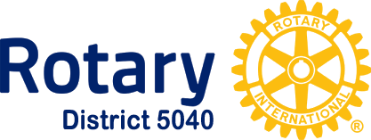 2020-21 L & D TeamPurpose: To oversee the planning and coordination of learning and development for District 5040Chair - Jan Gisborne 	Advisor - PDG Darcy Long       2020-21 DG – Dave Hamilton	2021-22 DG – Lorne Calder   2022-23 DG – John Berry2020-21 District Trainer - Keith Dinwoodie2021-22 District Trainer – Bill Hellyer	2022-23 District Trainer – Peter Roaf       AG Liaison – Ardath Paxton Mann  	Logistics/Facilities – Keith Tsukishima        Membership – Shirley-Pat Chamberlain & Danison Buan  Online training Coordinator – Kelly ZammitPublic Relations & Promotion/Evaluation – Andrea Johnson    Rotaract – David Wray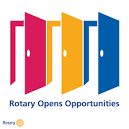 Rotary Leadership Institute – Dianna SmithThe Rotary Foundation – Dolly Hilton & Brian Finlay   Youth – Lynda Rocha        